Пояснительная запискаПояснительная записка к практической части по окружающему миру для 2  классах Содержание представленного материала соответствует базовому уровню обучения и учитывает специфику предмета, которая заключается в том, что он, имея ярко выраженный интегративный характер, соединяет в равной мере природоведческие, обществоведческие, исторические знания и дает обучающемуся материал естественных и социально-гуманитарных наук, необходимый для целостного и системного видения мира в его важнейших взаимосвязях.Цель:  Определить уровень сформированности у обучающихся знаний, умений, навыков по курсу  окружающего мира за 2 класс.Задачи: проверить знания детей по следующим темам:“Что тебя окружает?”;“Кто ты такой?”;“Органы чувств”;“Часы и время суток”; “Правильное питание”;“Почему нужно быть осторожным: дорожные знаки”;«Земля – планета Солнечной системы»;«Многообразие живой природы»; «Человек – член общества»;«Семья – часть общества»;«Родной край – частица России».«Что мы знаем о воде»;«Луг и его обитатели»;«Поле и его обитатели»;« Сад и его обитатели»;Критерии оценкиПересказ Оценка "5" - пересказывает содержание самостоятельно, последовательно, не упуская главного (подробно или кратко, или по плану), правильно отвечает на вопрос. Оценка "4" - допускает 1-2 ошибки, неточности, сам исправляет ихОценка "3" - пересказывает при  помощи  наводящих вопросов учителя,  не умеет последовательно  передать содержание прочитанного, допускает речевые ошибки.Оценка "2" - не может передать содержание прочитанного.Проверочная работаОценка "5" ставится за 100% правильно выполненных заданийОценка "4" ставится за 80% правильно выполненных заданийОценка "3" ставится за 60% правильно выполненных заданий Билеты по окружающему миру  2 классБилет №11.Что такое окружающий мир?  Живая и неживая природа.2.Отметь   х   правильные высказывания⁭  Пшеница, василек, овес, рожь – растения поля.⁭  Пырей, лютик, береза, клевер – растения луга.⁭  Земноводные – животные, которые могут жить только в воде.          ⁭  В Красной книге перечислены животные, которые нуждаются в охране.Билет №21. Наши помощники-органы чувств. 2.   Отметь х правильный ответ          Все бактерии вредные  Бактерии бывают полезные и вредные для человека  Грибы это растения, потому что они не похожи на животных  Грибы – особое царство природыБилет №3Здоровье - наше богатство. Секреты здоровья.Как правильно переходить улицу, если рядом нет светофора,  пешеходного перехода.Отметь х правильный ответ⁭   Убедиться, что рядом нет машины и быстро перебежать улицу;⁭ Посмотреть налево, дойти до середины проезжей части, посмотреть направо: нет ли машин;   Спокойно, не торопясь, перейти дорогу – водитель сам тебя увидит и остановитсяБилет №4Режим дня. Чтобы не уставать. Отметь Х правильные высказывания:  В холодной воде вещества растворяются быстрее, чем в горячей.  Вода имеет запах.  Вода прозрачна.  Вода не имеет запаха.  Вода имеет вкус.  Вода растворяет различные вещества.  Вода не имеет вкуса.  Вода голубого цвета.Билет №51.Физическая культура. Закаляться может каждый.2.Чем человек отличается от других живых существ?  растёт и развивается; строит дома и дороги;  питается, двигается, дышит;  сумел приручить огонь;  владеет речью и умеет мыслить;  ему необходима пища и воздух;  трудится.Билет №61. Почему нужно правильно питаться. О витаминах.2. Найди пару и напиши соответствующее слово:осязание -     ___________________вкус-         ___________________обоняние - ___________________слух-         ___________________ зрение - ____________________           (СЛОВА – ПОДСКАЗКИ: язык, нос, кожа, глаза, уши.)Билет №71. Почему нужно быть осторожным. Знаки дорожного движения.2.Отметь Х правильные высказывания:  Солнце – это ближайшая к нам звезда.  Луна – это планета Солнечной системы. Солнце вращается вокруг Земли.  Солнце – это  планета. Все планеты вращаются вокруг Солнца.  В Солнечной системе 9 планет.  В Солнечной системе 8 планет.  Глобус – это модель земного шара.Билет №81.Что такое семья.2. Соедини линией цифру в левой колонке и время суток в правой: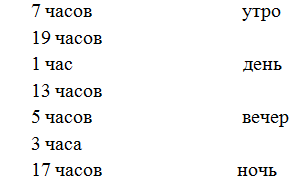 Билет №9О правилах поведения.Отметь Х правильный ответ         К живой природе относятся: растения, камни, реки, человек растения, грибы, животные, человек солнце, звезды, воздух, вода, камни.       К неживой природе относятся:  солнце, Луна, звезды, растения.  растения, животные, человек  дождь, камни, песок, облака.Билет №10Родина - что это значит?Дополни схемуБилет №111. Прошлое, настоящее и будущее.2. Заполни схему_________________                                                                              ______________    Царства живой природы_________________							 _______________Билет №121. Солнечная система. 2. Установи соответствие при помощи линий     глаз                          орган вкуса     нос                           орган слуха             ухо                           орган зрения           кожа                        орган обоняния           язык                         орган осязанияБилет №131. Царства живой природы. Грибы.2.  Запиши ответы на вопросы.1) Как называется начало реки? _____________________________________2) Как называется место, где река впадает в море, озеро или другую реку? ______________________3) Как называется углубление между берегами, по которым течёт вода?________________________Билет №141. Среда обитания - что это такое?2. Соедини стрелкой изображение и его обозначение: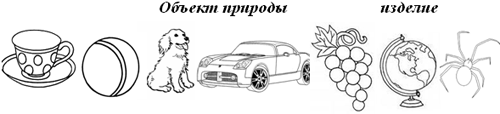 Билет №151.  Лес и его обитатели.2. Дополни схему.Билет №161.Что мы знаем о воде? 2. Отметь  х правильный ответ:Растению для роста нужны: тепло, воздух, вода свет, ветер, почва, вода тепло, воздух, свет, вода, почваБилет №17Какие бывают водоёмы?       2. Что означает этот дорожный знак? Подчеркни правильный ответ.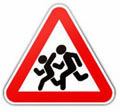 Внимание; впереди школа!Осторожно: дети!Дорожка для пробежки.Билет №181. Что такое река.2.Из данных слов выбери, что относится к искусству: _______________________________________________________________________________________________________________________________________________________________________________________________________(СЛОВА – ПОДСКАЗКИ:  музыка, сельское хозяйство, живопись, профессия,                   скульптура, театр, учение, общение, литература, речь.Билет №19Обитатели пресных вод. Рыбы.       2. Соедини стрелкой изображение и его обозначение.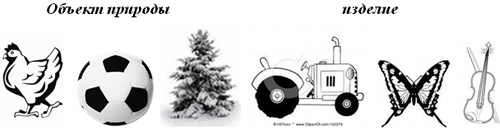 Билет №201. Луг и его обитатели.2. Дополни схему________________                                                                                                                      _______________          Животное – живое существо                      передвигается	размножается	_______________Билет №211. Поле и его обитатели.2. Что означает этот дорожный знак? Подчеркни правильный ответ.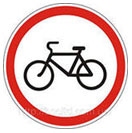 Велосипедная дорожка.Кататься на велосипеде запрещено.Осторожно, велотрек.Билет №221. Сад и его обитатели.2. Допиши предложения:Столица России – это город     ______________________________________.Глава нашего государства – это ______________________________________.Наша страна называется ____________________________________________.Мы живём в республике ____________________________________________.Столица нашей республики – это город ________________________________.